Областное государственное бюджетное учреждение здравоохранения «СЫЧЕВСКАЯ ЦЕНТРАЛЬНАЯ РАЙОННАЯ БОЛЬНИЦА» Смоленской области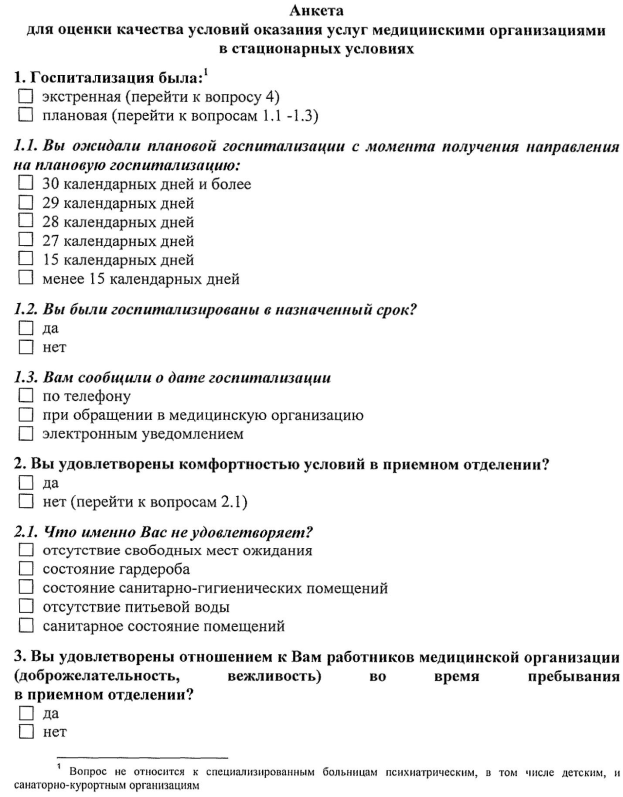 215280 г.СычевкаУл.Рабочая, 4адрес электронной почты: cihevkaboln@yandex.ru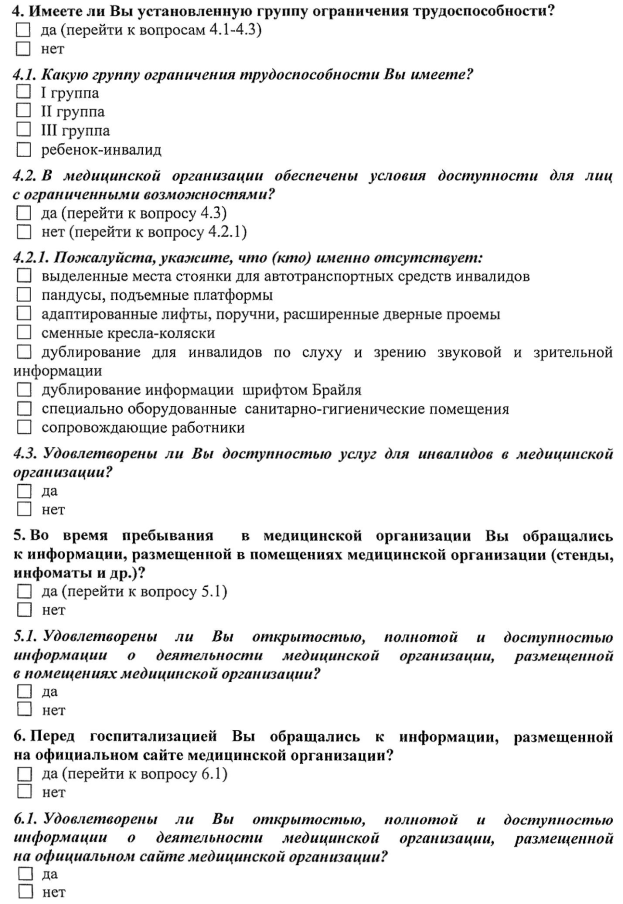 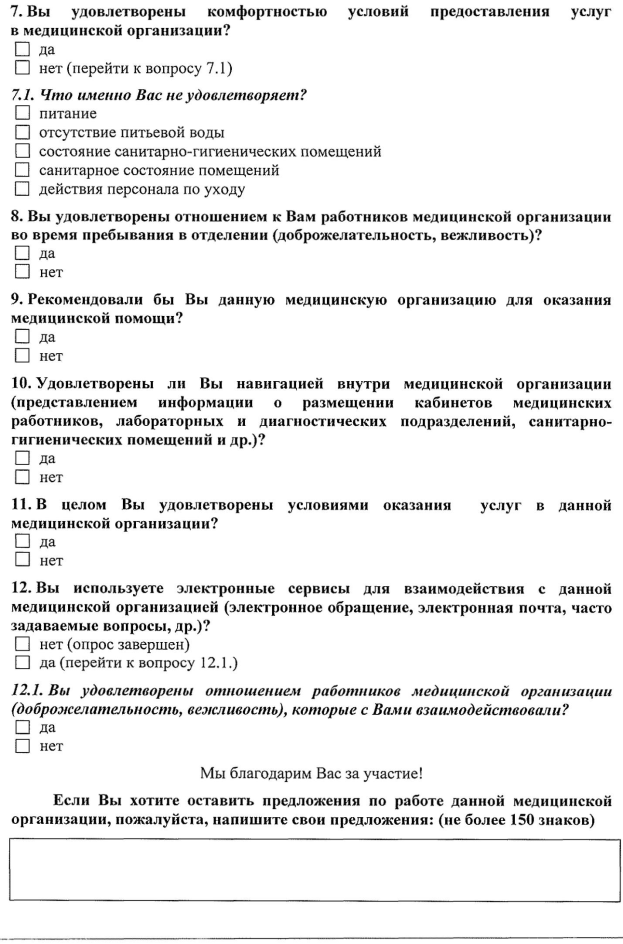 